Appendix 1: The cartoons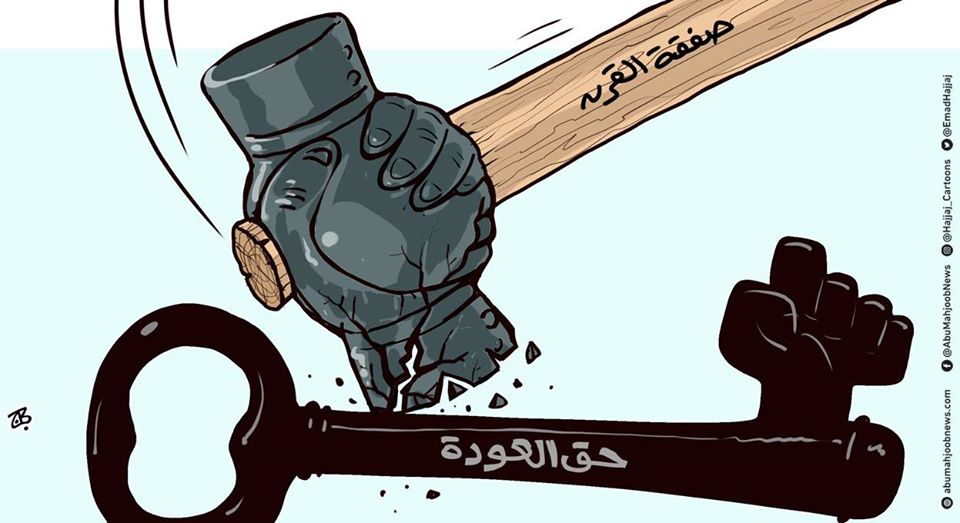 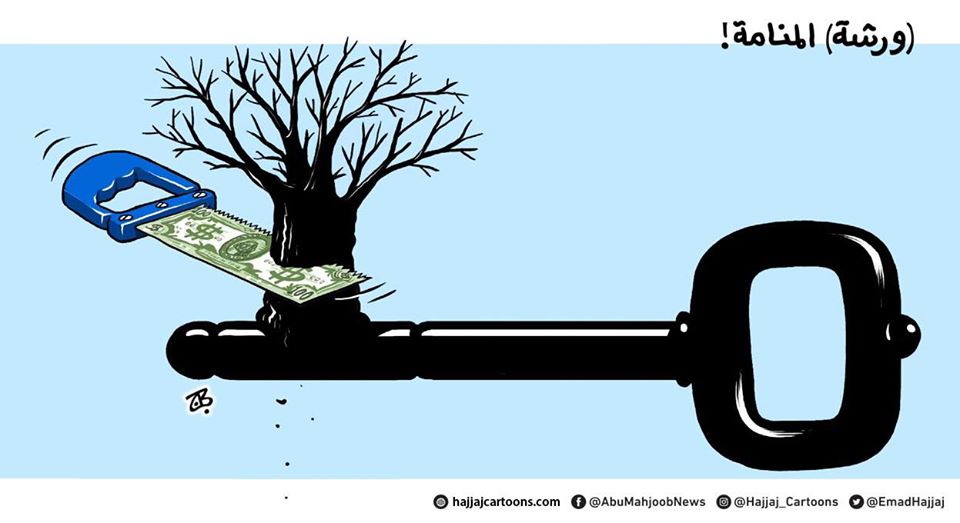 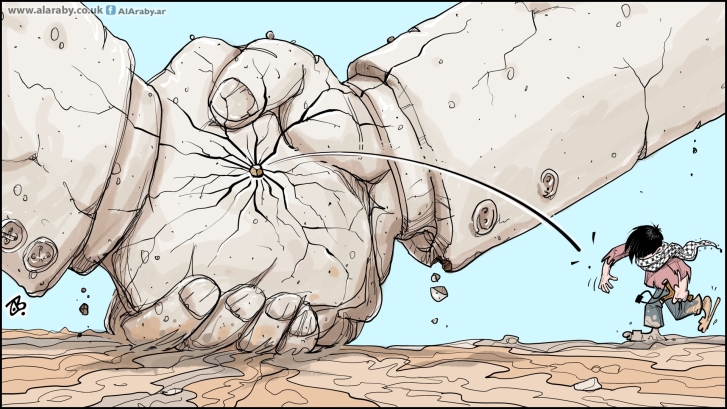 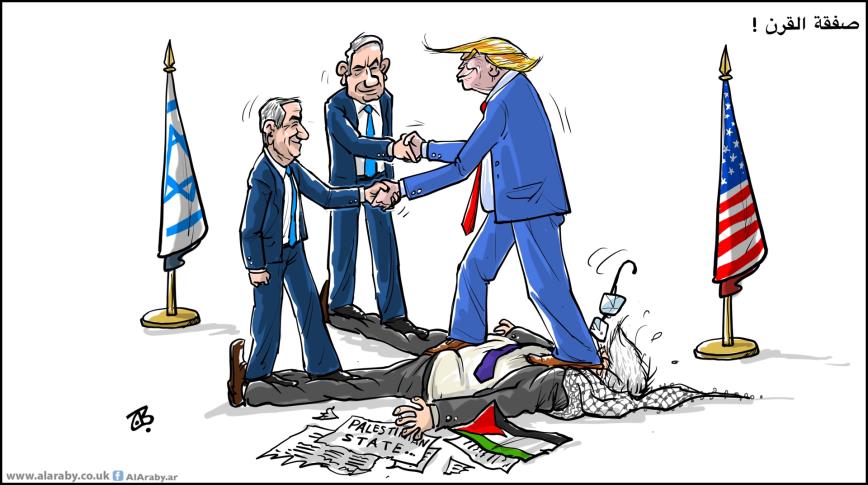 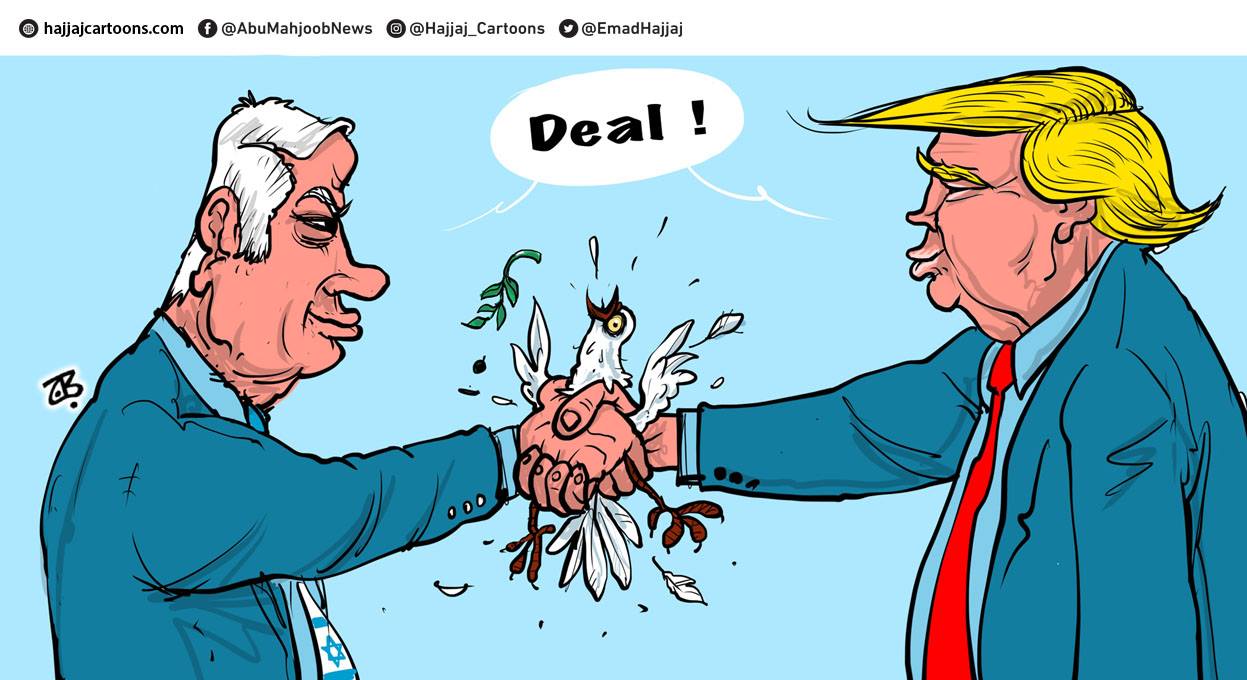 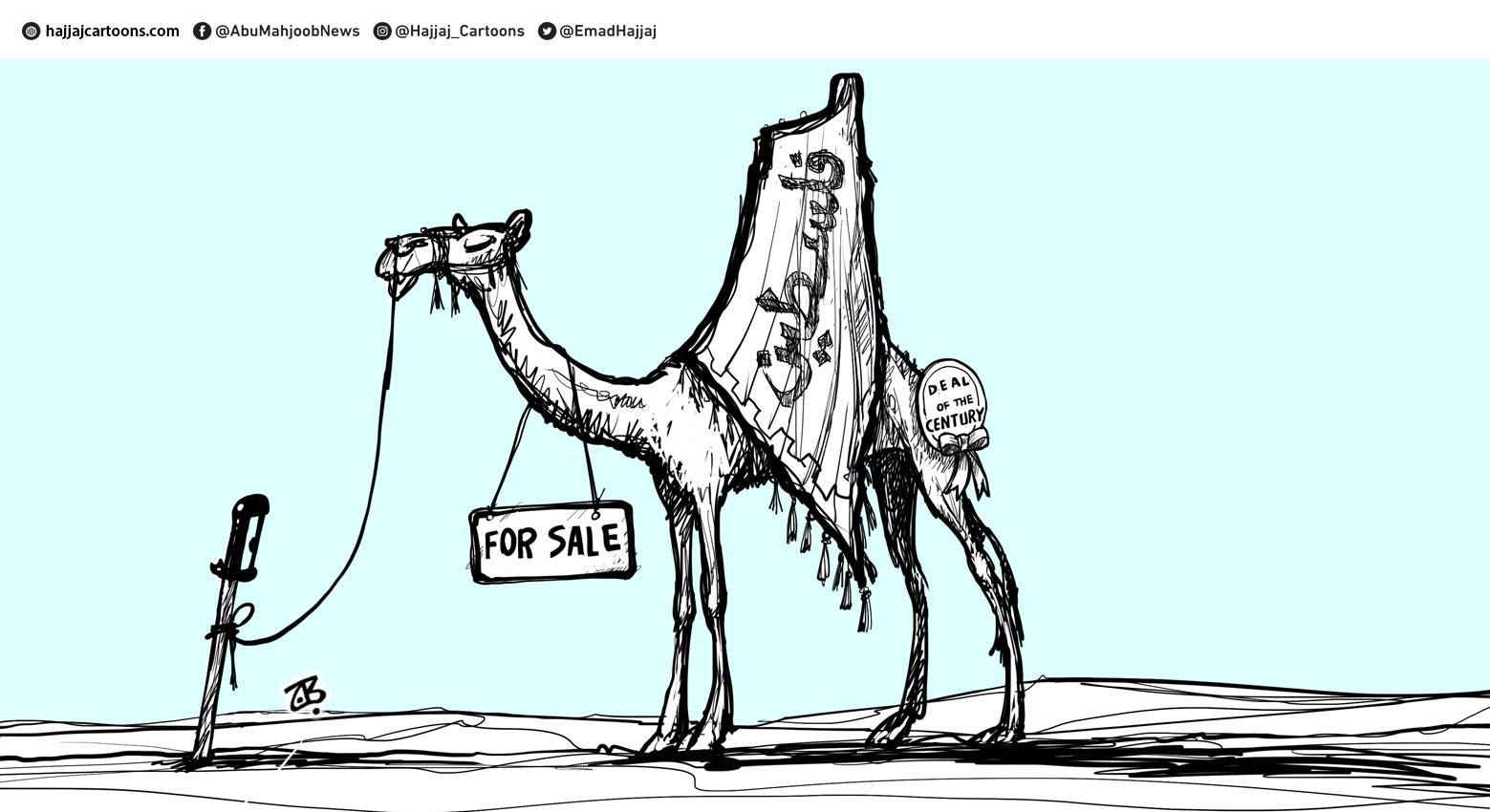 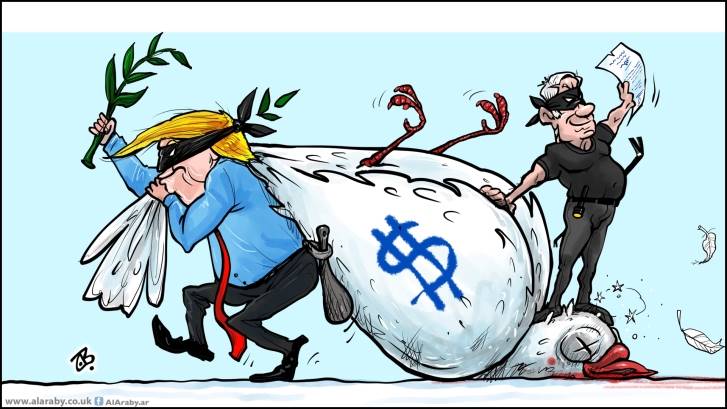 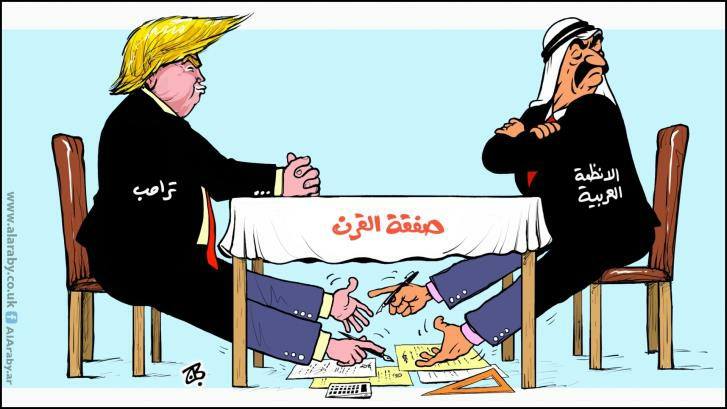 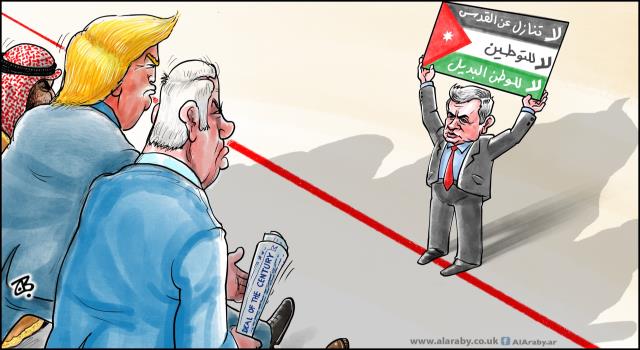 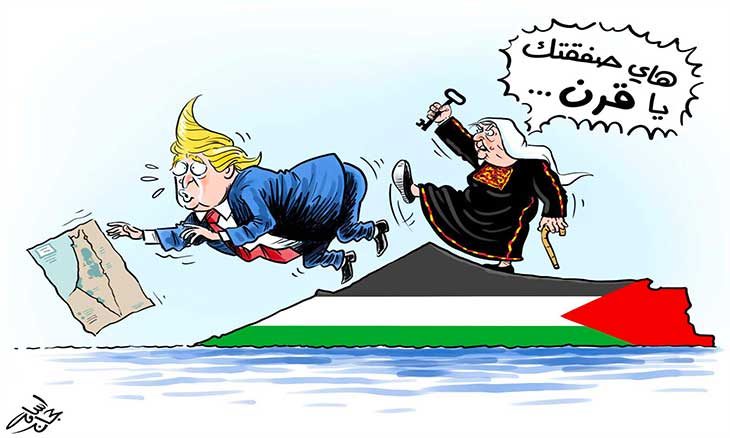 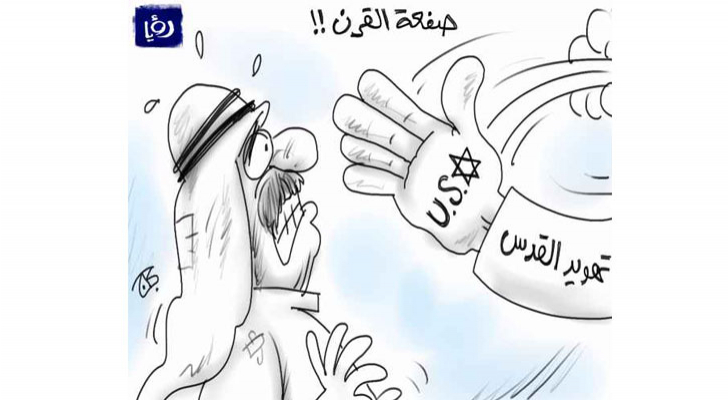 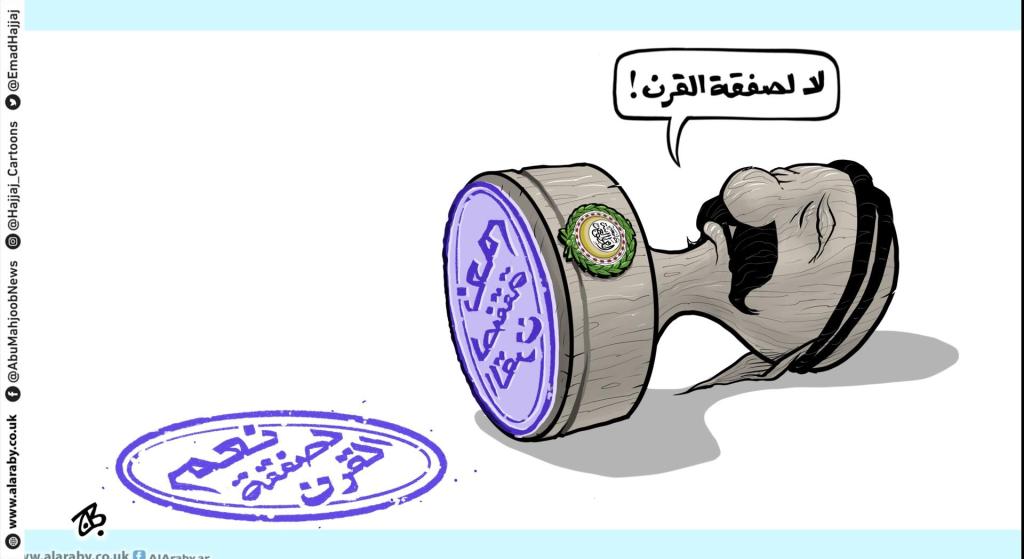 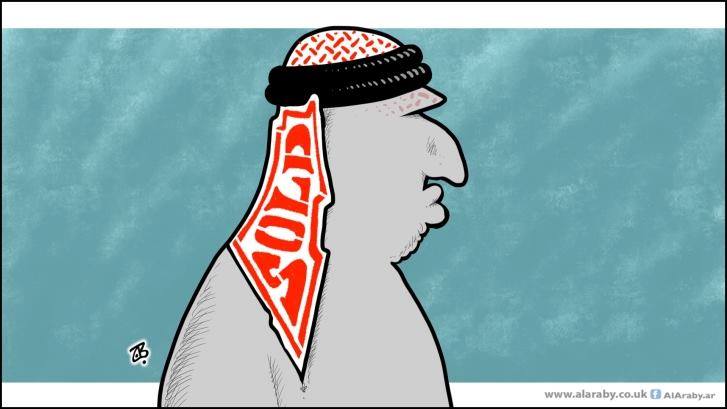 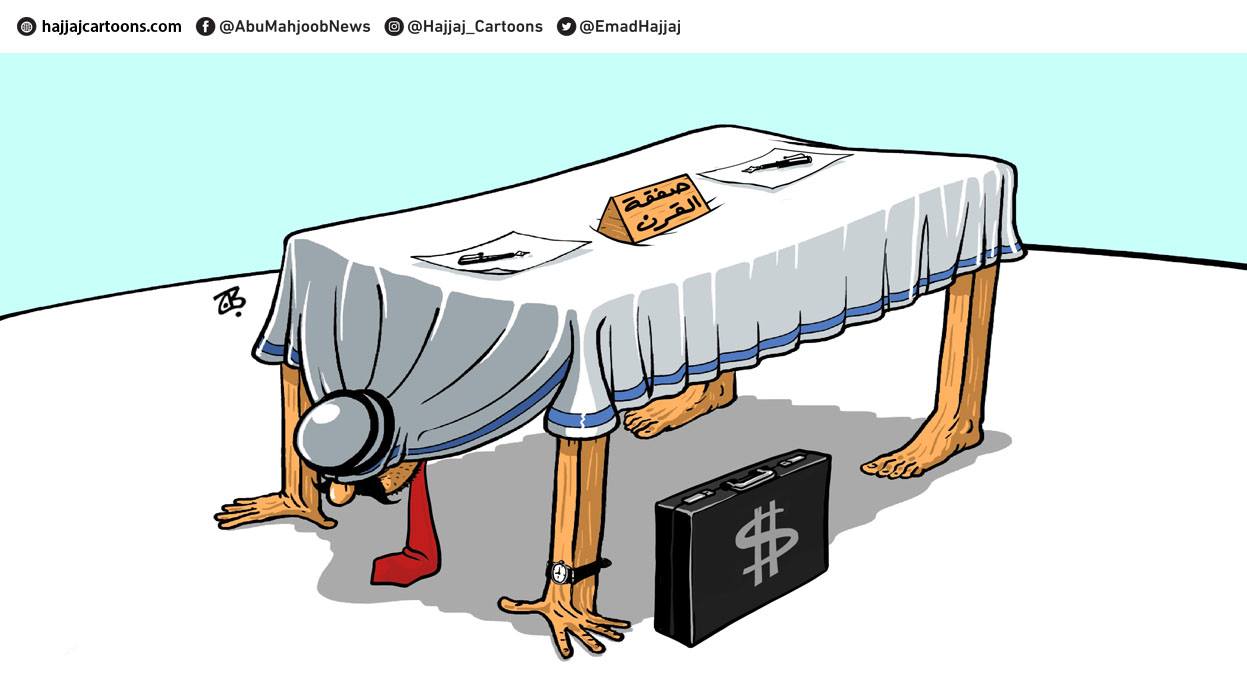 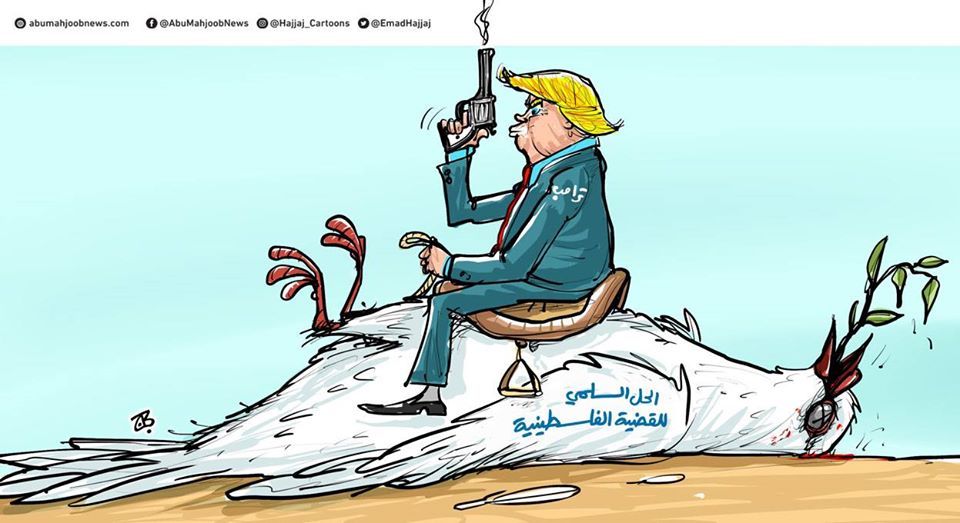 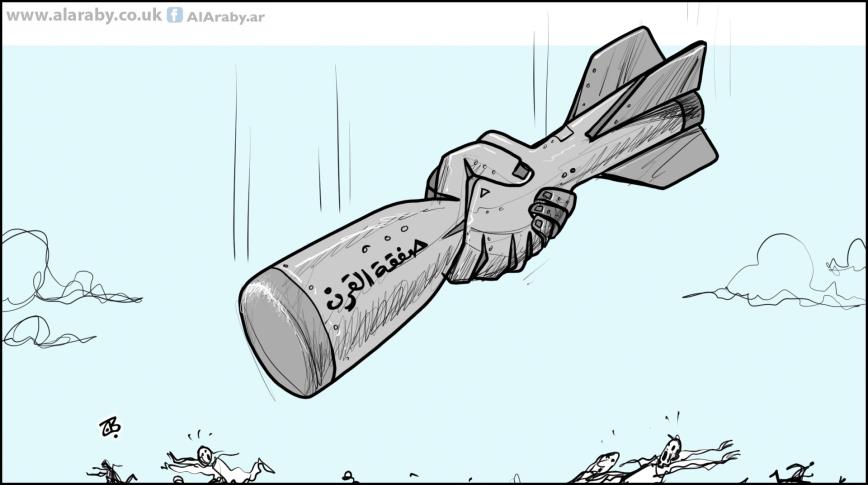 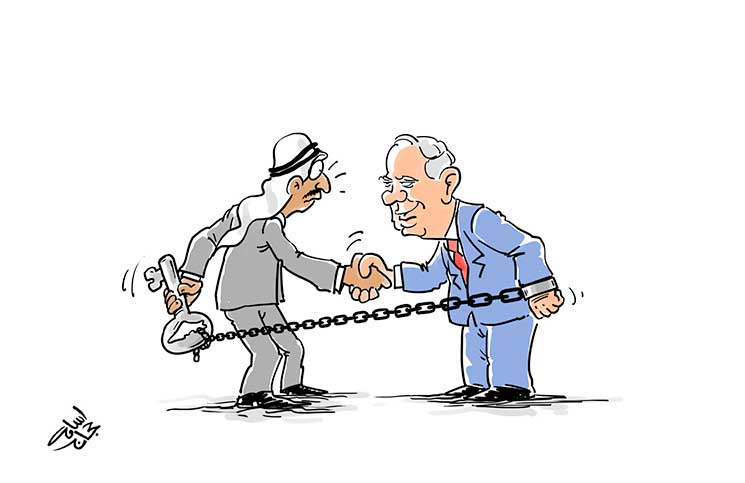 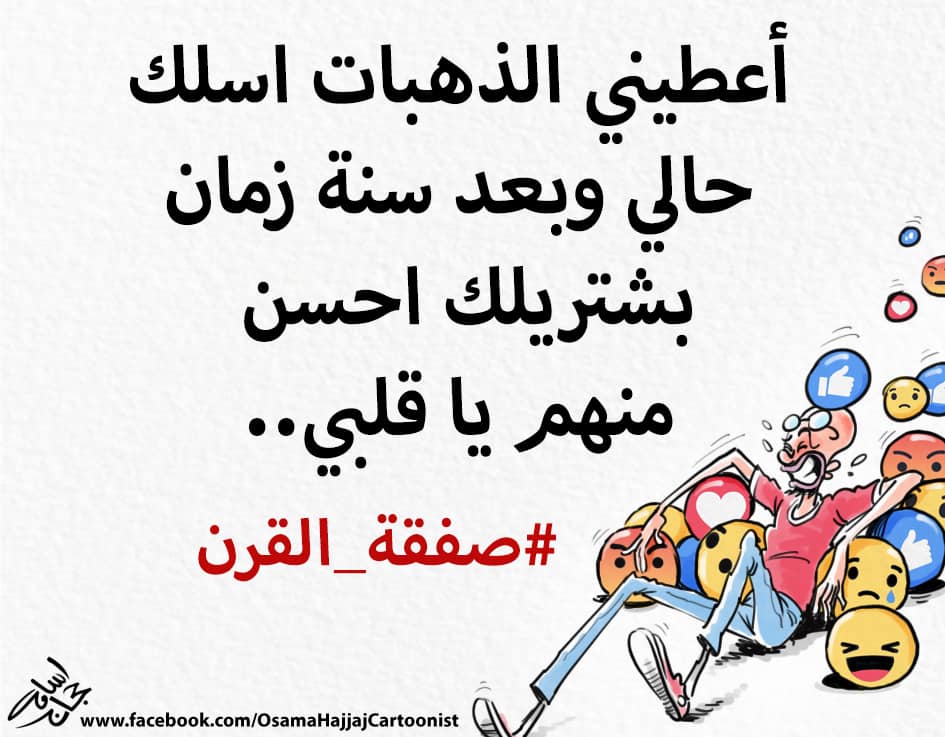 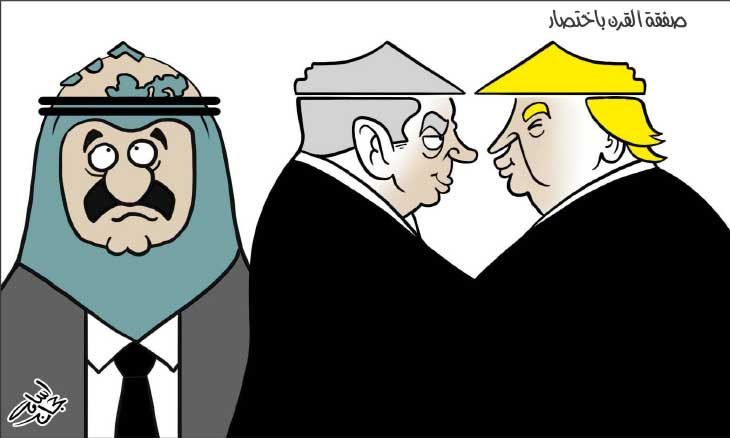 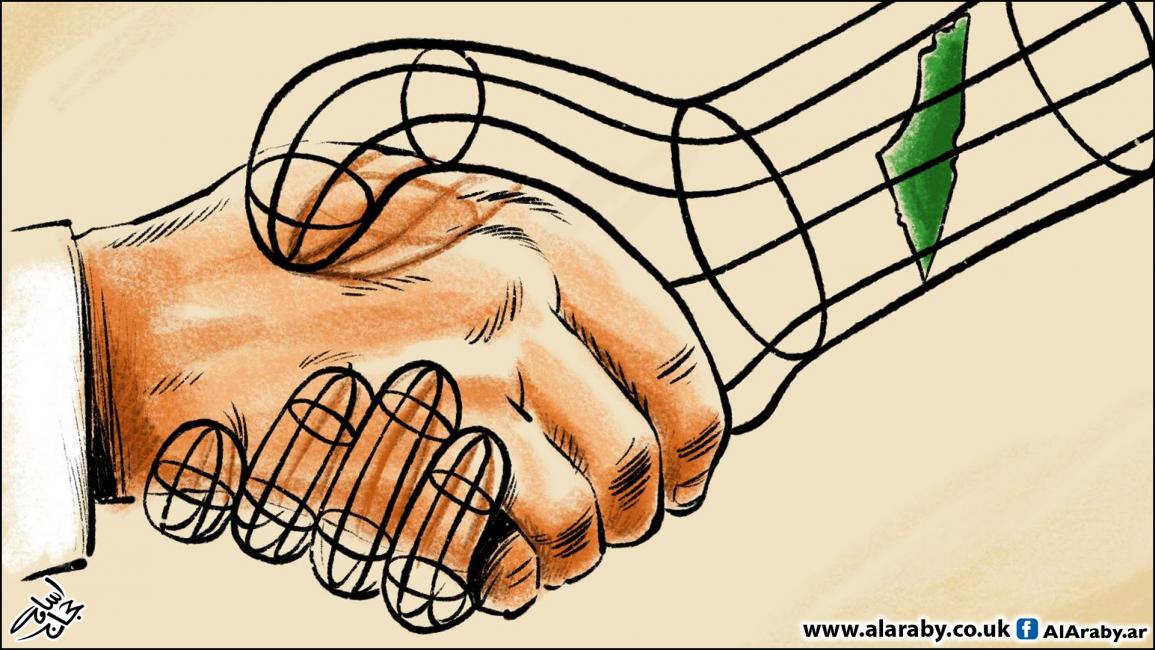 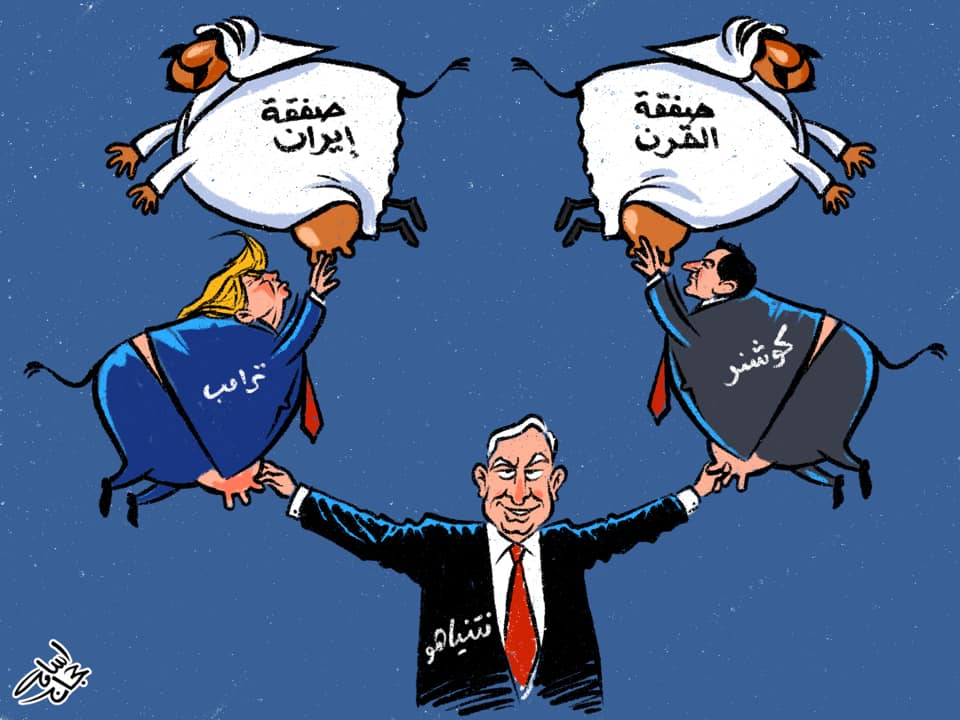 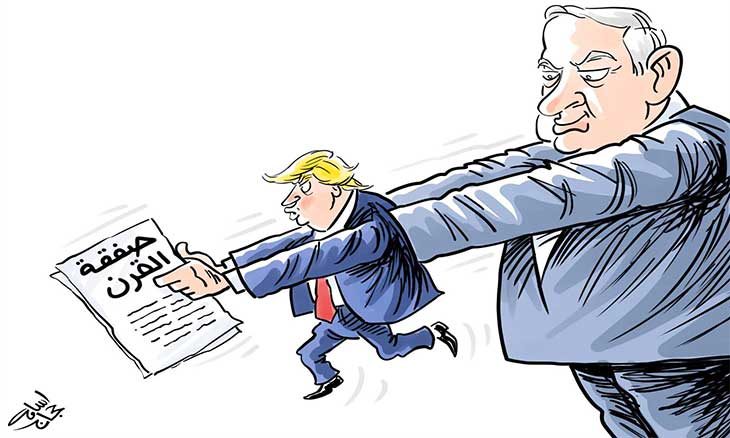 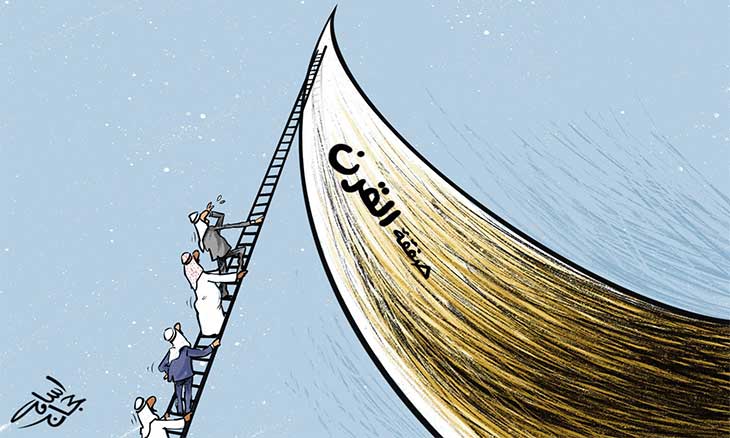 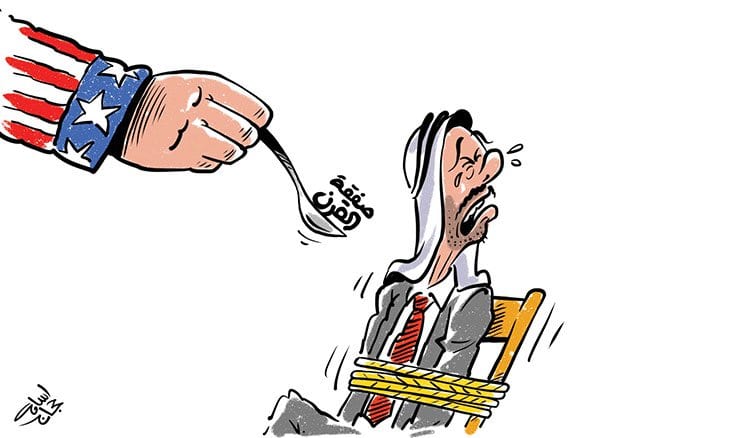 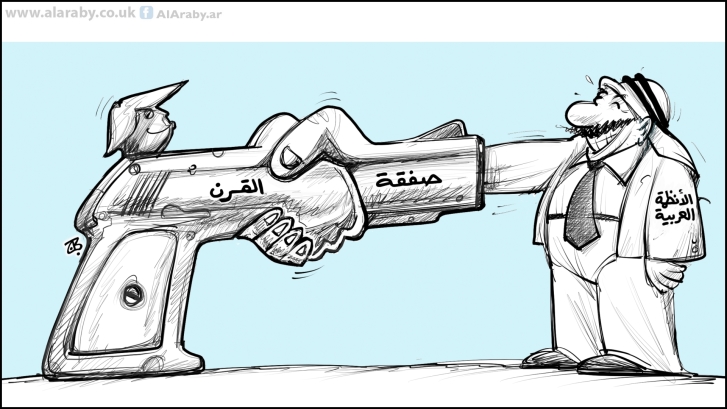 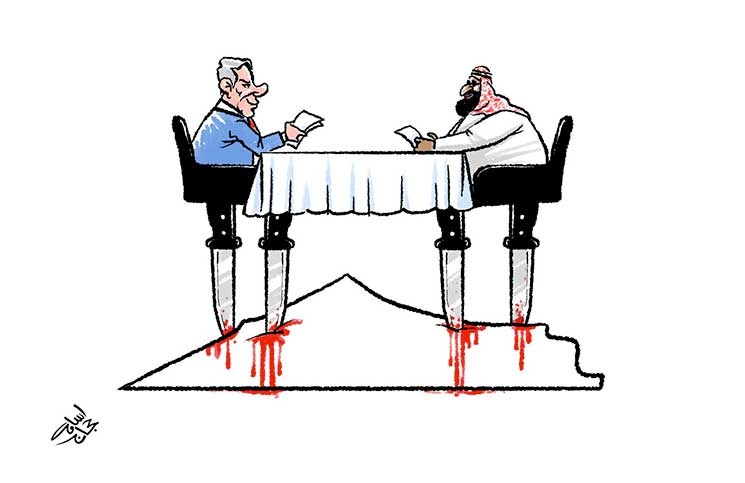 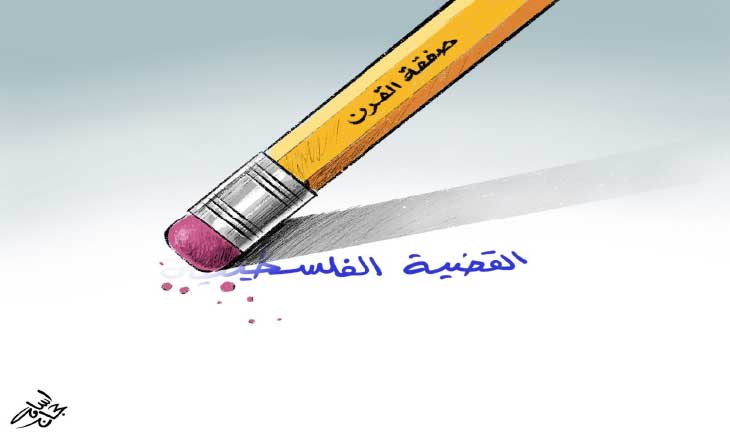 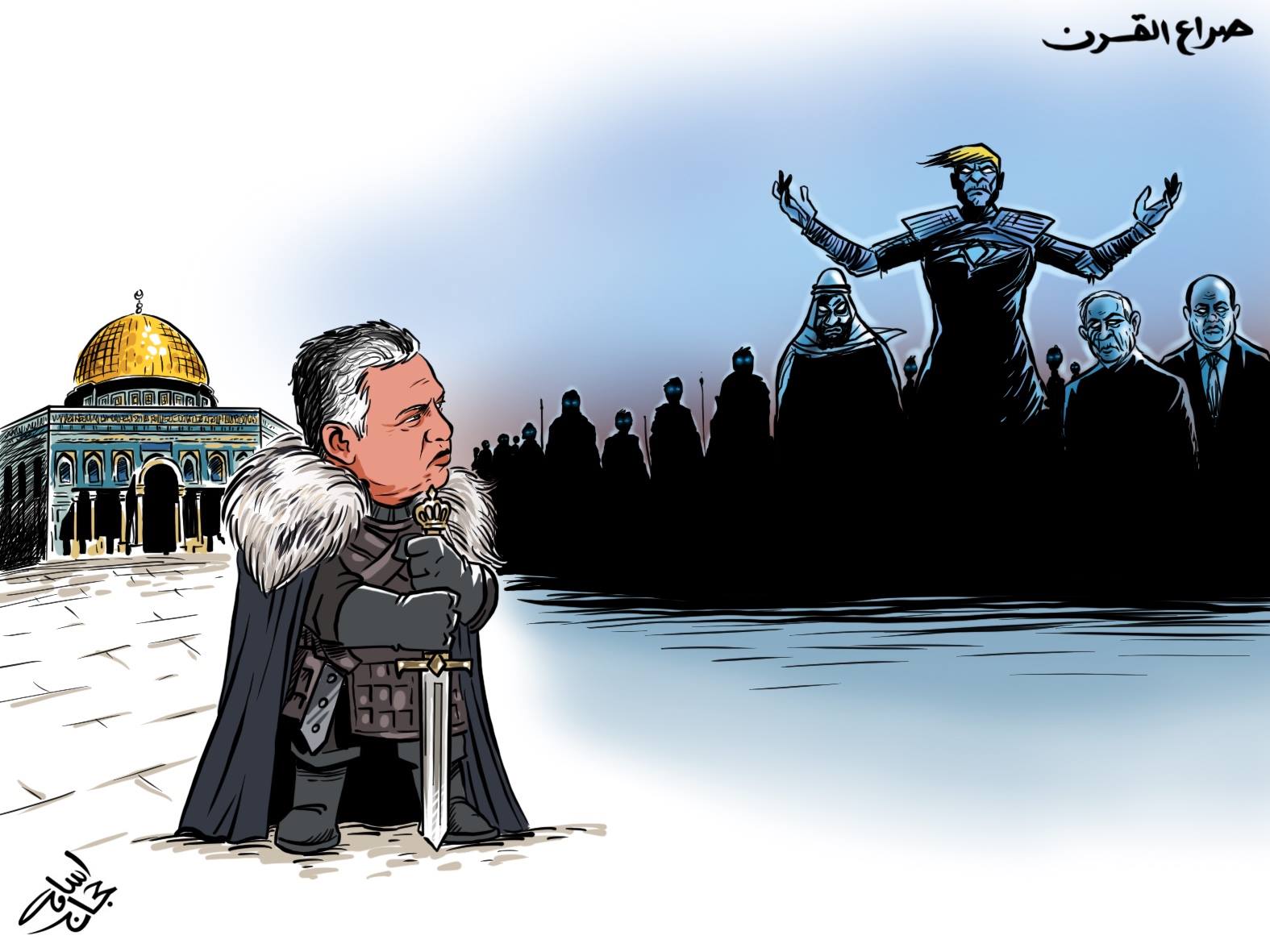 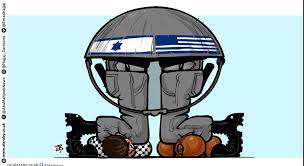 Appendix 2: The consent forms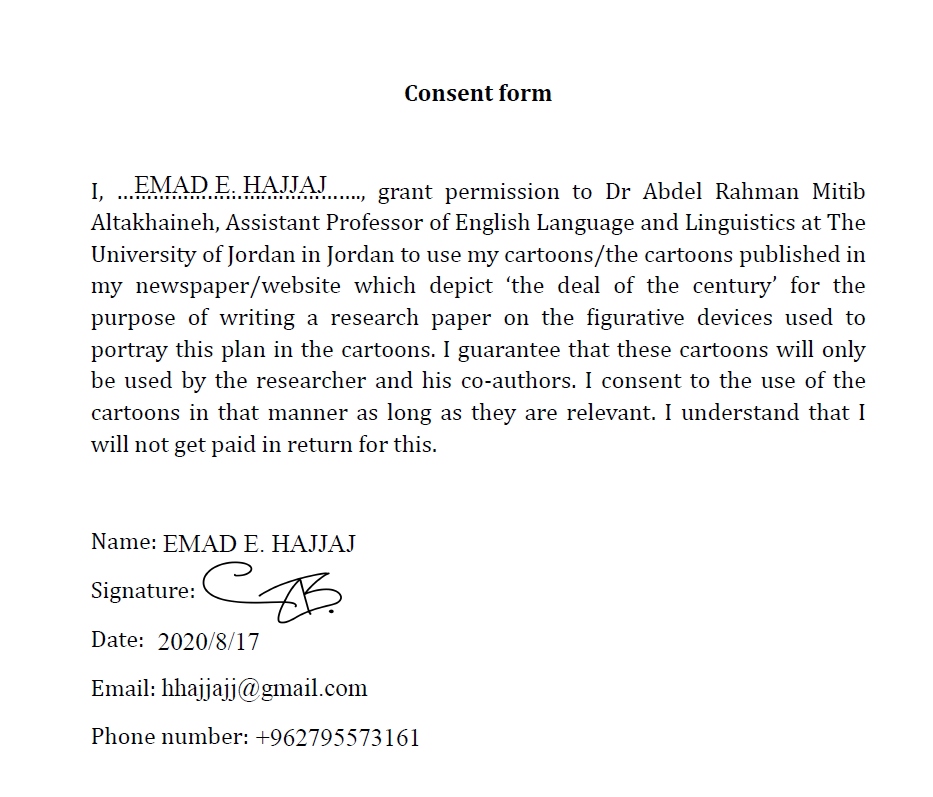 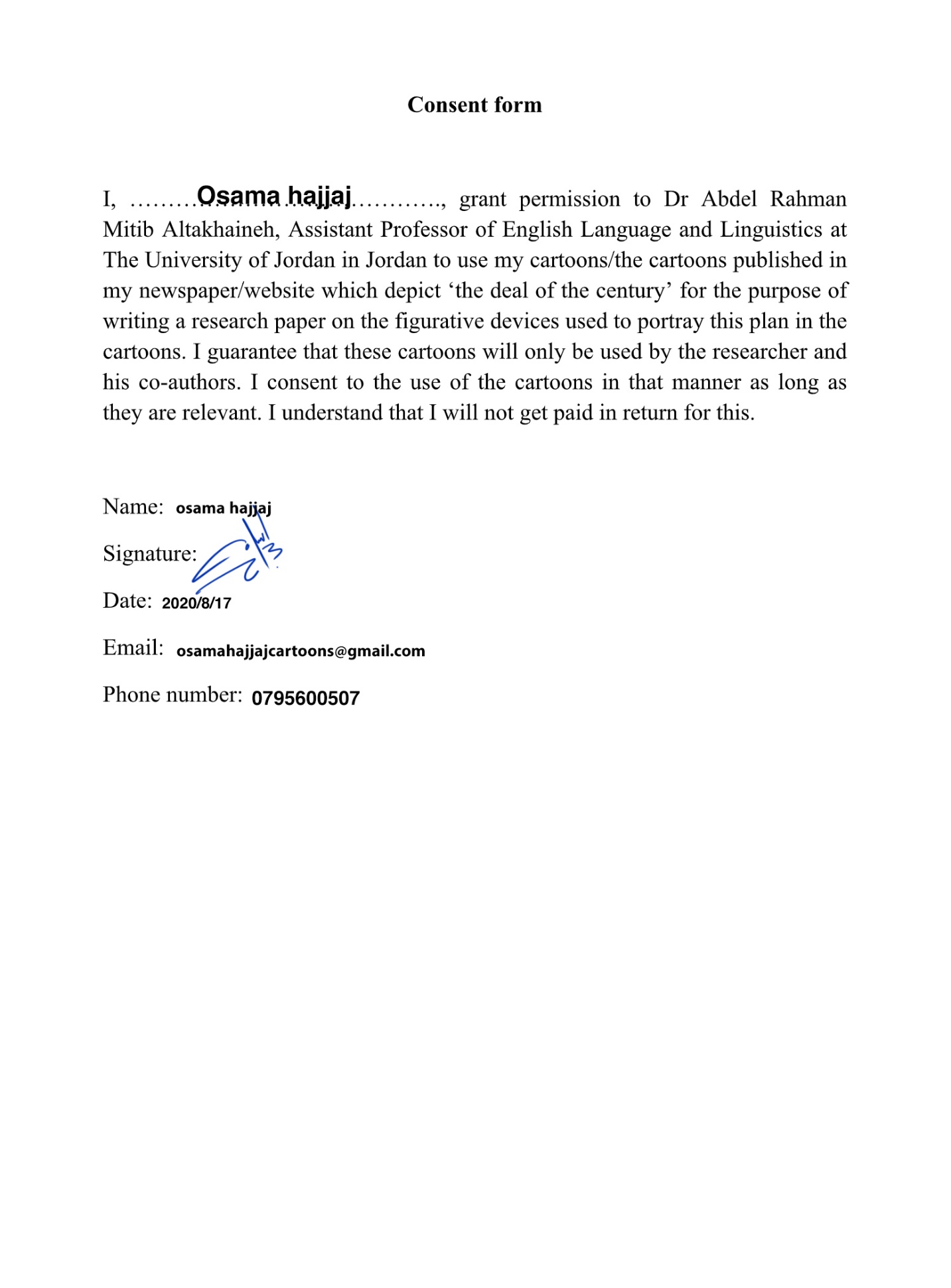 